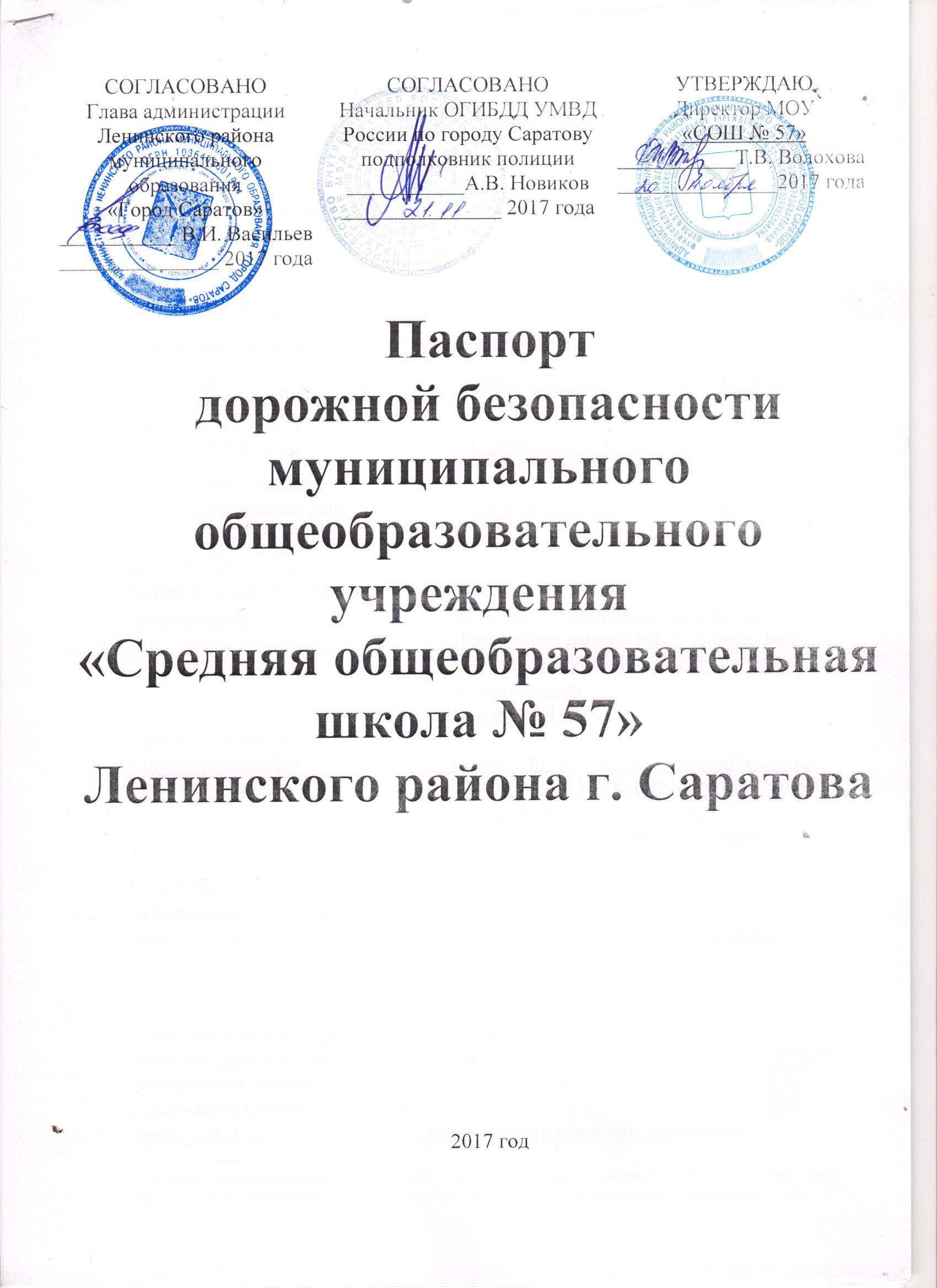 Общие сведения Муниципальное общеобразовательное учреждение«Средняя общеобразовательная школа № 57»Юридический адрес: 410064,г. Саратов, ул. Перспективная, д.29Фактический адрес: 410064,г. Саратов, ул. Перспективная, д.29Руководители образовательного учреждения:Директор                                                       Волохова Т.В.                      67-06-86                                                                Заместитель директорапо учебной работе                                Степанова Н.Н.                    67-06-85	                ( фамилия, имя, отчество)                                                      (телефон)Заместитель директора  по воспитательной работе                   Барышкова Н.Г.                   67-06-85	                 (фамилия, имя, отчество) 	 (телефон)Ответственные работники муниципального органа  образования                                       методист по координации работы                                                               Ленинского района МКУ «Городской                                                             методический центр» Карягина Галина                                                              Валентиновна                                                            тел. 63 09 44Ответственные отГосавтоинспекции                            инспектор группы по пропаганде полка                                                              ДПС ГИБДД УМВД России по г.Саратову                                                            старший лейтенант полиции                                                            Курмакаева  Гульнара Рушановна                                                            тел. 75 05 89                     Ответственные работники за мероприятия по профилактикедетского травматизма в ОУ     заместитель директора по ВР   Барышкова Н.Г.	           (должность)                                                                                           (фио)                                                                                 67-06-85                                                                                                                                                                        (телефон)Руководитель или ответственный работник дорожно-эксплуатационнойорганизации, осуществляющейсодержание улично-дорожной
 сети (УДС)                                  председатель комитета дорожного                                                                       хозяйства, благоустройства и транспорта                                                            администрации муниципального                                                            образования «Город Саратов»                                                           Свиридов Геннадий Александрович,                                                            тел. 26 10 79Руководитель или ответственный работник дорожно-эксплуатационнойорганизации, осуществляющейсодержание технических средств
организации дорожного
движения (ТСОДД)*                        председатель комитета дорожного                                                                         хозяйства, благоустройства и транспорта                                                            администрации муниципального                                                            образования «Город Саратов»                                                           Свиридов Геннадий Александрович,                                                            тел. 26 10 79Количество обучающихся                                     520Наличие уголка по БДД                           имеется схема безопасного маршрута для пешехода по прилегающей к образовательной организации территории, наглядные пособия по дорожной безопасности для пешеходов, пассажиров Наличие класса по БДД                            нет                                                                         (если имеется, указать место расположения)Наличие автогородка (площадки) по БДД                   нет Наличие автобуса в образовательном учреждении     да                                                                                         Время занятий в образовательном учреждении:1-ая смена: 8.30  – 14.10 внеклассные занятия: 15.00– 21.00 Телефоны оперативных служб:Городское МРЭО ГИБДД 47-51-19«Саратовская городская служба спасения» Оперативный дежурный 56-26-33I. План-схема образовательного учреждения1. Схема организации дорожного движения в непосредственной близости от образовательной организации с размещением соответствующих технических средств организации дорожного движения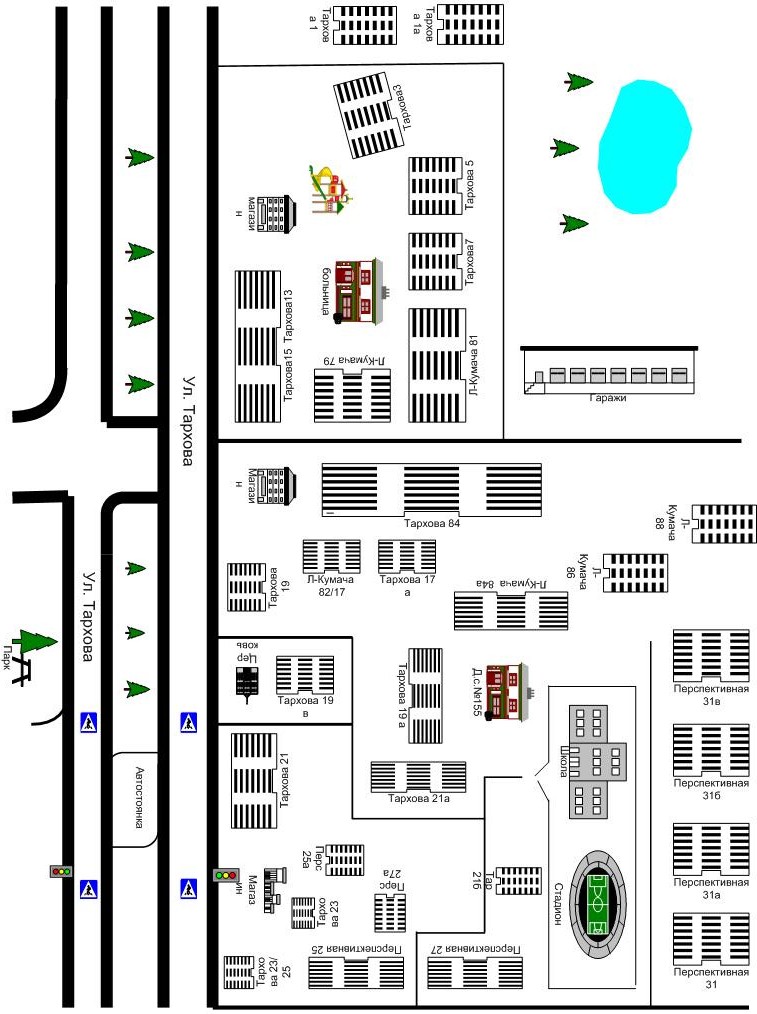 2. Схема организации маршрутов движения детей и расположения
парковочных мест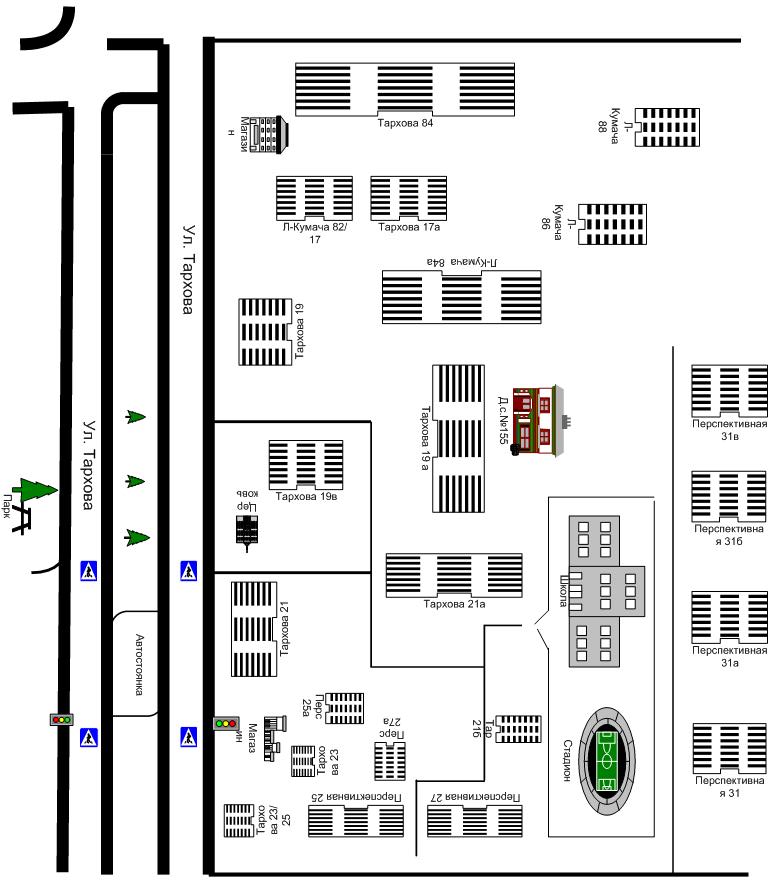 3. Маршруты движения организованных групп детей от образовательного учреждения к стадиону, парку
или спортивно-оздоровительному комплексу 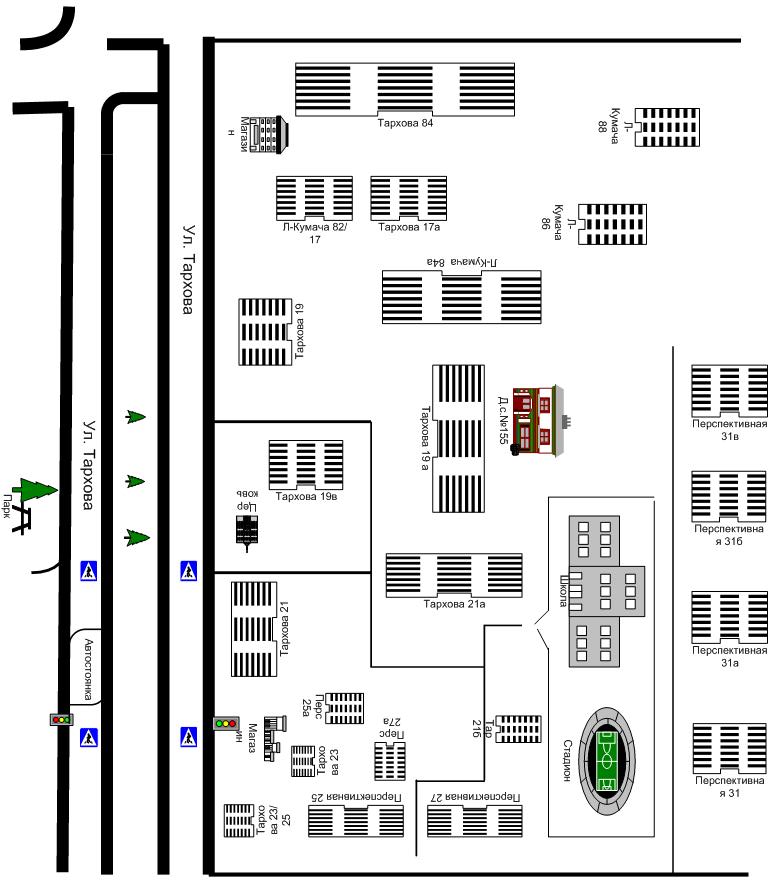                     - направление безопасного движения  группы детей к парку - тротуар- движение детей- проезжая часть- движение транспортных средств- тротуар- движение детей- проезжая часть- движение транспортных средств- движение детей от остановки    транспортных средств